		Chapitre 7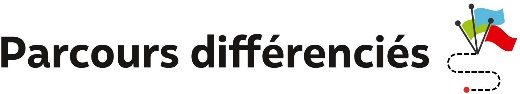 Exercice 1. Comprendre l’importance du choix de l’inconnueTrois amis comparent la somme d’argent, en €, qu’ils ont collectée en vendant des tickets de tombola. Tino a collecté 34 € de moins que Bilal. Liya a collecté cinq fois plus d’argent que Tino.Liya et Tino ont collecté, à eux deux, le double de la somme d’argent collectée par Bilal.On se propose de déterminer la somme d’argent totale collectée par les trois amis. 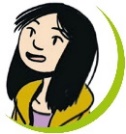 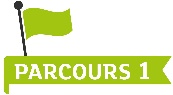 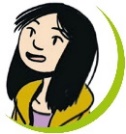 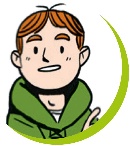 On note la somme d’argent, en €, collectée par Tino. Recopier et compléter : « Comme Tino a 34 € de moins que Bilal, cela veut dire que Bilal a 34 € ……
que Tino. Ainsi la somme d’argent collectée par Bilal, en €, est  .Le double de la somme d’argent, en €, collectée par Bilal s’exprime alors par : .». Exprimer en fonction de  la somme d’argent, en €, collectée par Liya.Traduire, par une équation d’inconnue , le fait que Liya et Tino ont collecté, à eux deux,le double de la somme d’argent collectée par Bilal.Résoudre cette équation.e. En déduire la somme d’argent, en €, collectée par chaque ami, puis la somme d’argent totale. 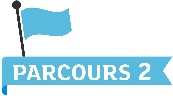 On note la somme d’argent, en €, collectée par Bilal. Exprimer en fonction de  la somme d’argent collectée par Tino, puis celle collectée par Liya.Traduire la situation, par une équation d’inconnue . Résoudre cette équation.En déduire la somme d’argent totale, en €, collectée par les trois amis.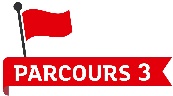 On note la somme d’argent, en €, collectée par Liya.Traduire la situation, par une équation d’inconnue , puis résoudre cette équation, et en déduire la somme d’argent totale, en €, collectée par les trois amis.Exercice 2. Étudier des périmètresDans chaque cas, ABC est un triangle équilatéral de côté 14 cm. On dessine, en orange, des triangles équilatéraux de côté cm où  désigne un nombre positif inférieur à 7 cm.  On se propose de déterminer, dans chaque cas, pour quelle valeur de , les périmètres de certaines figures sont égaux. On s’intéresse au cas 1.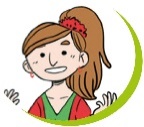 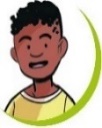 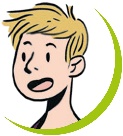 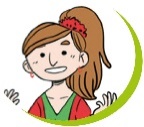 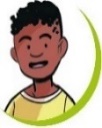 a. Recopier et compléter : « D est un point du côté [AB], donc on peut écrire : ». b. Exprimer en fonction de , le périmètre du triangle équilatéral ADE. c. Montrer que le périmètre de la figure bleue est égal, en cm, à . d. Sachant que le périmètre du triangle équilatéral est égal au périmètre du quadrilatère bleu,
calculer  en résolvant une équation.On s’intéresse au cas 2. a. Exprimer les longueurs DB et EF en fonction de . b. Sachant que la somme des périmètres des deux triangles équilatéraux est égale au périmètre du pentagone bleu, calculer  en résolvant une équation.On s’intéresse au cas 3. Sachant que la somme des périmètres des trois triangles équilatéraux est égale au périmètre du polygone bleu, calculer  en résolvant une équation.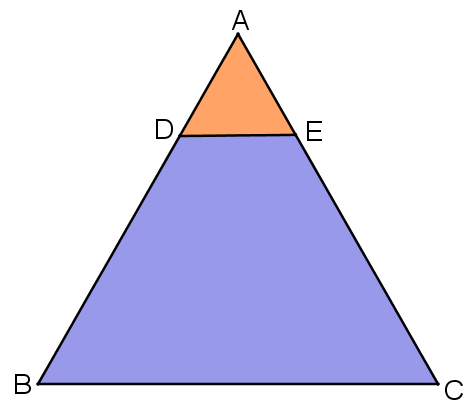 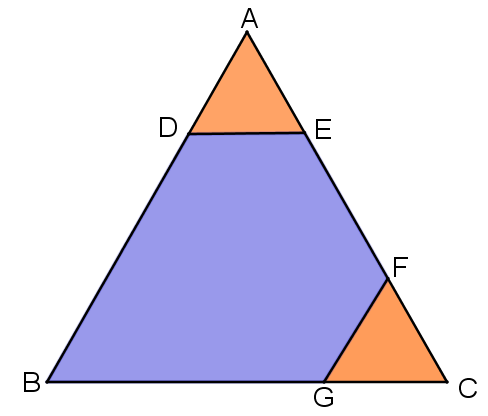 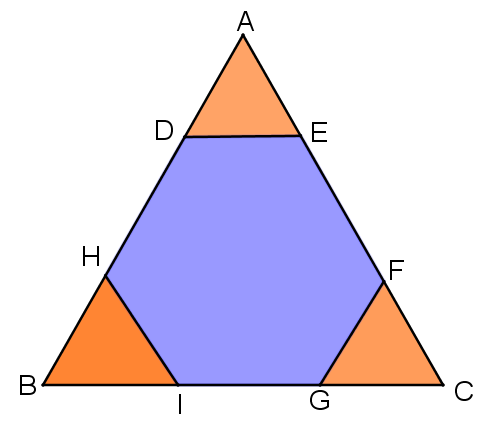 